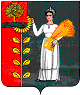 П О С Т А Н О В Л Е Н И ЕАДМИНИСТРАЦИИ СЕЛЬСКОГО ПОСЕЛЕНИЯХВОРОСТЯНСКИЙ СЕЛЬСОВЕТДобринского муниципального района Липецкой областиРоссийской Федерации22.12.2015г.                            ж.д.ст. Хворостянка                                      №65О внесении изменений в Порядок о представлении гражданами,претендующими на замещение должностей муниципальнойслужбы администрации сельского поселения Хворостянскийсельсовет Добринского муниципального района, сведенийо доходах, об имуществе и обязательствах имущественногохарактера, и муниципальными служащими администрациисельского поселения Хворостянский сельсовет Добринскогомуниципального района сведений о доходах, расходах,об имуществе и обязательствах имущественного характераи Перечень должностей муниципальной службы в администрациисельского поселения Хворостянский сельсовет Добринскогомуниципального района, при замещении которыхмуниципальные служащие обязаны представлять сведенияо своих доходах, расходах, об имуществе и обязательствахимущественного характера          Руководствуясь информацией прокуратуры Добринского муниципального района, Указом Президента Российской Федерации от 18.05. 2009 г. № 557  «Об утверждении перечня должностей федеральной государственной службы, при замещении которых федеральные государственные служащие обязаны представлять сведения о своих доходах, об имуществе и обязательствах имущественного характера, а также сведения о доходах, об имуществе и обязательствах имущественного характера своих супруги (супруга) и несовершеннолетних детей», администрация сельского поселения Хворостянский сельсоветПОСТАНОВЛЯЕТ:1.Внести изменения в Порядок о представлении гражданами, претендующими на замещение должностей муниципальной службы администрации сельского поселения Хворостянский сельсовет Добринского муниципального района, сведений о доходах, об имуществе и обязательствах имущественного характера, и муниципальными служащими администрации сельского поселения Хворостянский сельсовет Добринского муниципального района сведений о доходах, расходах, об имуществе и обязательствах имущественного характера и Перечень должностей муниципальной службы в администрации сельского поселения Хворостянский сельсовет Добринскогомуниципального района, при замещении которых муниципальные служащие обязаны представлять сведения о своих доходах, расходах, об имуществе и обязательствах имущественного характера. (утв. Постановлением администрации сельского поселения Хворостянский сельсовет №27 от 11.05.2015г.)2.Настоящее постановление вступает в силу со дня его официального обнародования.3. Контроль за исполнением настоящего постановления оставляю за собой. Глава администрации сельского	поселения Хворостянский сельсовет	      В.Г. КуриловПриложение № 1 к постановлению администрациисельского поселения Хворостянский сельсовет от  22.12.2015г.   №65Изменения в Порядок о представлении гражданами,претендующими на замещение должностей муниципальнойслужбы администрации сельского поселения Хворостянскийсельсовет Добринского муниципального района, сведенийо доходах, об имуществе и обязательствах имущественногохарактера, и муниципальными служащими администрациисельского поселения Хворостянский сельсовет Добринскогомуниципального района сведений о доходах, расходах,об имуществе и обязательствах имущественного характераи Перечень должностей муниципальной службы в администрациисельского поселения Хворостянский сельсовет Добринскогомуниципального района, при замещении которыхмуниципальные служащие обязаны представлять сведенияо своих доходах, расходах, об имуществе и обязательствахимущественного характера (утв. Постановлением администрации сельского поселения Хворостянский сельсовет №27 от 11.05.2015г.)1. Из приложения №2 «Перечень должностей муниципальной службы в администрации сельского поселения Хворостянский сельсовет Добринского муниципального района, при замещении которых муниципальные служащие обязаны представлять сведения о своих доходах, расходах, об имуществе и обязательствах имущественного характера, а также сведения о доходах, расходах, об имуществе и обязательствах имущественного характера своих супруги (супруга) и несовершеннолетних детей»- слова «при назначении на которые и» - исключить.